PALMERSTON POST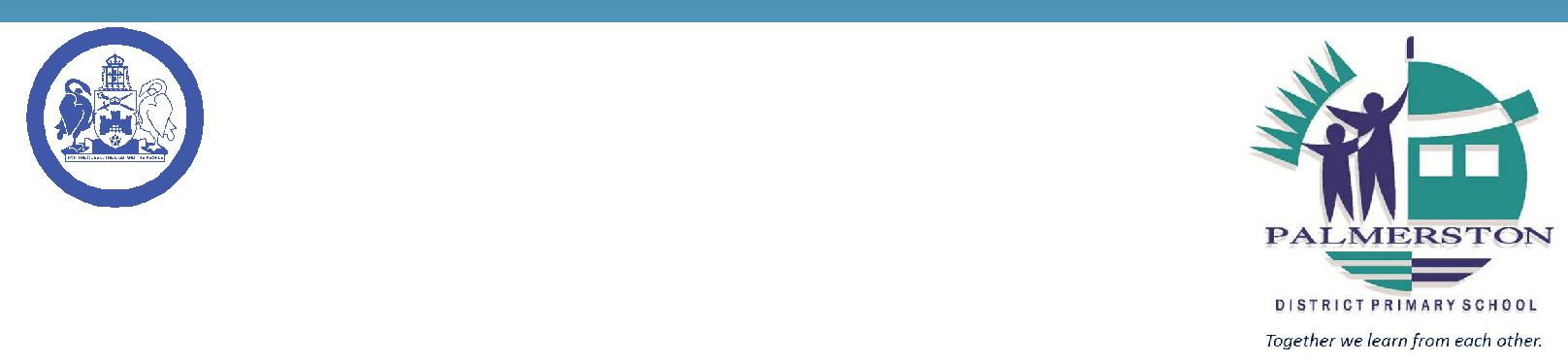 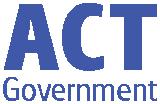 30 August 2018Week 6, Term 3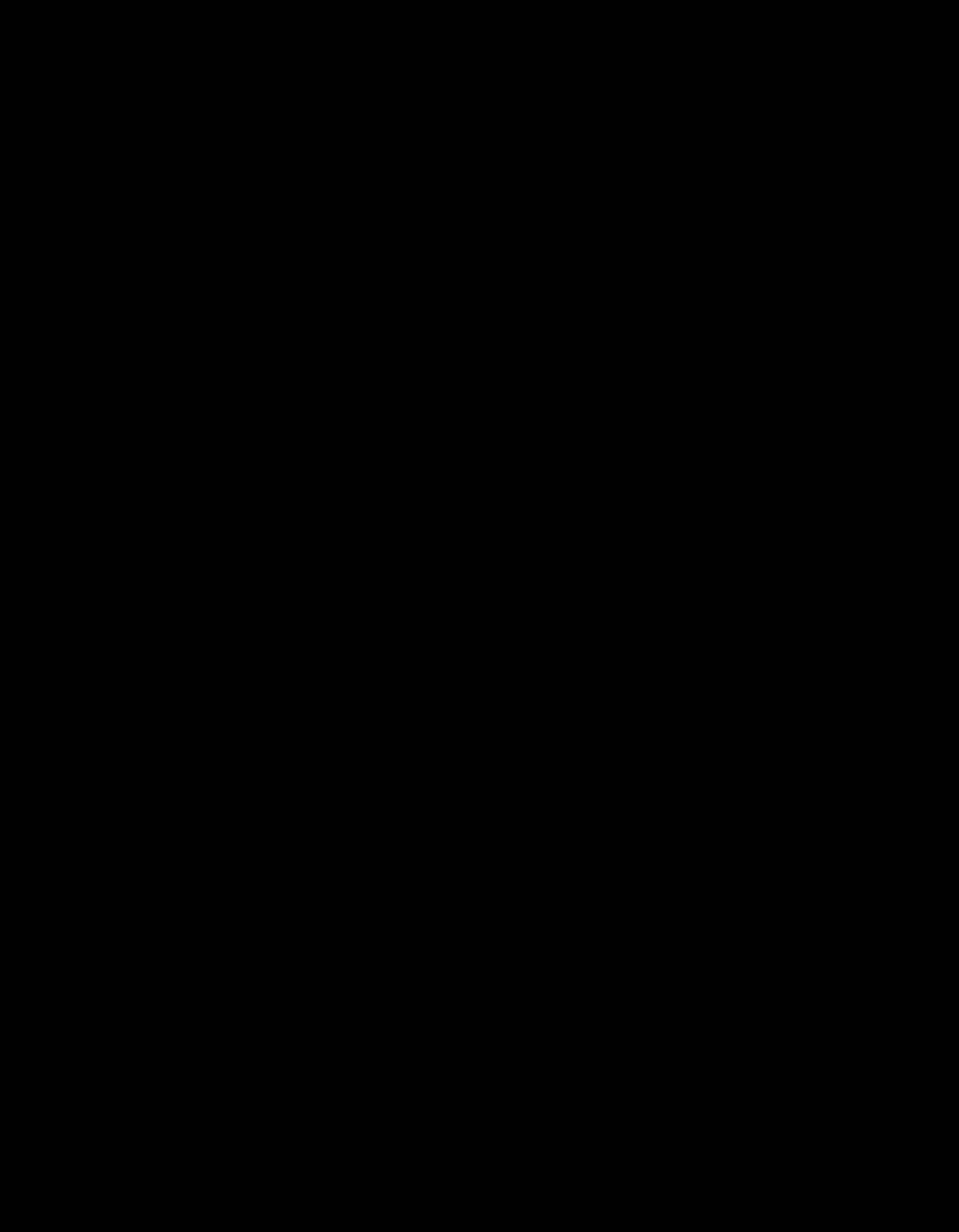 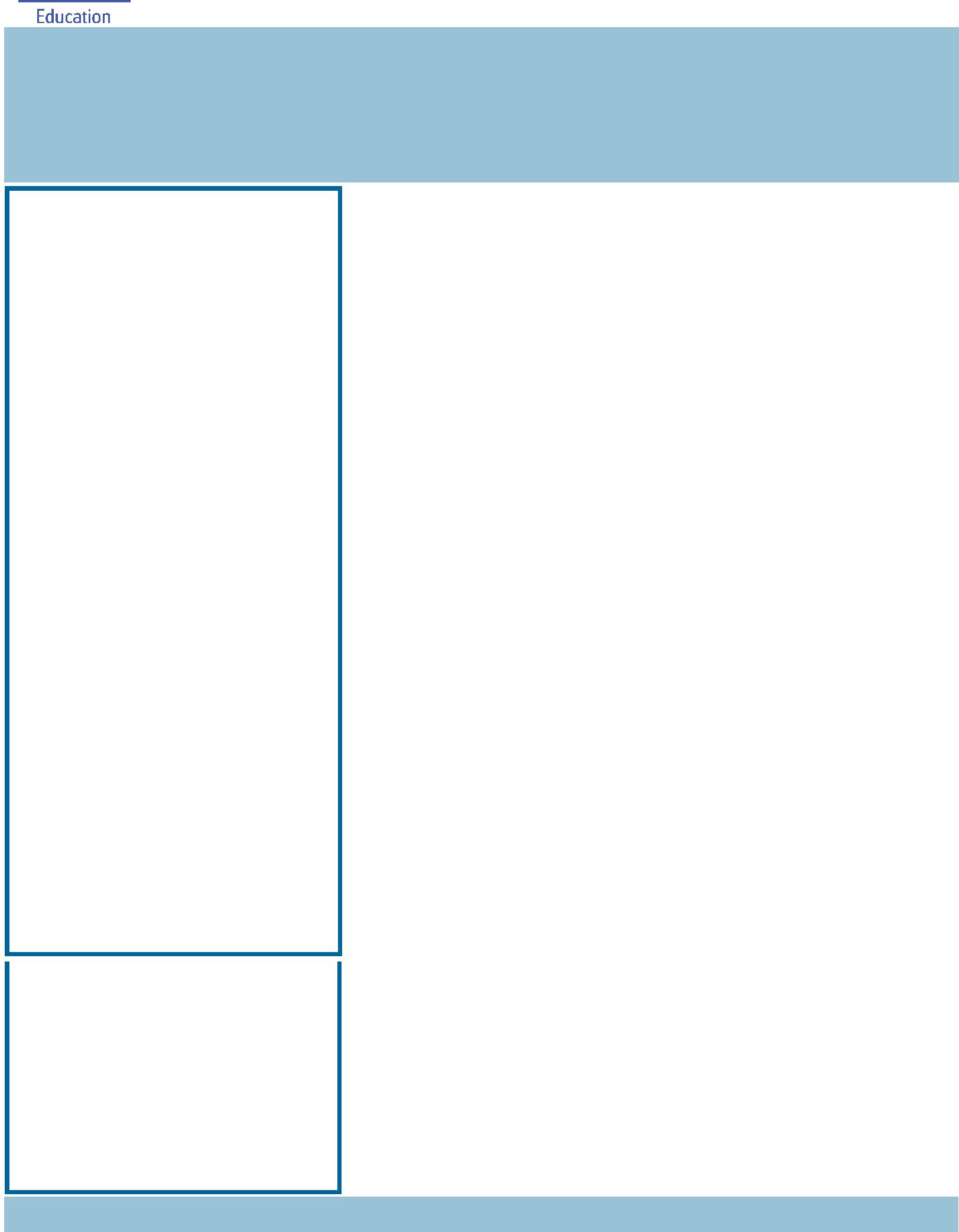 Board Chair: Lisa Fior Board Members: Parent Reps: Jesse Dang and George VillaflorTeacher Reps: Jessica Lago and Maxine GreenP&C President: Lisa FiorPrincipal: Melissa Travers Deputy Principal: Kate FlynnExecutive Teachers: Kylie Moller, Jacqui Warden, Matt Gowen, Catherine Griffin (acting)ASSEMBLY:NOTES HOME:WalkathonP&C DiscoDigital Technologies Info NightP&C BOARD NEWSP&C: 7:00pm 17 Sep 2018All P&C activities, meeting agendas and minutes are available from the school website at – Parent CornerSchool Board:	7:30am 6 Sep 2018EXECUTIVE TEACHER’S MESSAGEWith Term 3 well under way there have been a number of exciting events happening around Palmerston school. Last Friday, we hosted the Year 5 combined band practice. Our woodwind band combined with the Harrison School woodwind and brass bands to learn from each other and play in a larger band. The year 5 combined band performed a lovely concert to an enthusiastic audience of parents, teachers and students.Tournament of the MindsOn the weekend we had 4 teams of students attend the annual Tournament of the Minds (ToMs) weekend at Campbell High. Our senior students performed with enthusiasm and represented Palmerston extremely well. Congratulations to Palmerston 4 who received a Spirit of ToMs award for perseverance and commitment to performing. Thank you to all parents and teachers who attended and supported our Palmerston students over the weekend.Author visit - Susan BerranYesterday students from Yr3-6 participated in an author visit from successful children's illustrator and author Susan Berran. Her books are packed with plenty of fun, action and 'gross stuff' which she believes is the perfect formula for encouraging kids to love reading and writing. Her upbeat and interactive visit made her an extremely popular presenter with our students. If you would like to order some of her books, the link is attached to the newsletter email.Father’s DayTomorrow we will be celebrating Father’s Day with the fathers and significant people in our community. You are invited to attend a breakfast from 8am, kindly donated by the P&C. You can then participate in playing maths games with your children, in their classroom from 8.30am. We will also be hosting a gift stall later in the day where students will be able to purchase a gift for $2.Together, we learn from each otherPalmerston PostSchool Satisfaction SurveyThe 2018 School Satisfaction Survey has been taking place at Palmerston over the past 2 weeks. All students from years 5 and 6 complete the survey in class to allow the school to collect data, listen to student voice and plan future improvement processes. All parents have been emailed the Parent School Satisfaction Survey. Thank you for the 170 parent responses we have had so far. The survey closes on Tuesday 4 September. All responses are valued and contribute to the shaping of Palmerston School.ThinkUKnowPalmerston School will be hosting a ThinkUKnow presentation on Tuesday 4 September at 5:30pm in the CAP Pod. ThinkUKnow is a cyber safety program that educates parents, carers and teachers on how people are using technology, the challenges they may face online, and how to help them overcome these in a safe and ethical way. This is a great opportunity to learn more about the online platforms children are accessing and we welcome all families to join us for the informative presentation.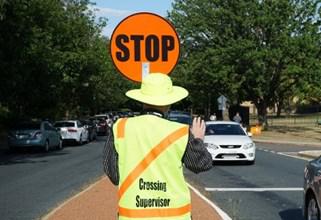 School travel and safety surveyTransport Canberra and City Services has engaged First Person Consulting to conduct research into parents’ attitudes to their children's active travel to and from schools. Part of this is investigating the role that Crossing Supervisors have in improving safety around schools, and the extent to which parent’s attitudes to children travelling actively change as a result. All schools in the ACThave been asked to complete the survey whether or not they have an appointed crossing supervisor. To complete the survey please copy and paste the following link into your browser: http:// www.surveygizmo.com/s3/4535360/-School-Crossing-Supervisor-Survey-Control-Sept18The survey should take about five minutes. The survey will not collect any identifiable information, and all responses will be kept confidential.Thank you in advance for your time in completing this survey. If you have any questions please contact the TCCS Schools ProgramPBL VotingPositive Behaviour Learning Mascot voting will continue until Friday 7 September. If you would like to vote for your favourite, please follow the link: https://goo.gl/forms/dLm7Mm4jqqOeyKbh2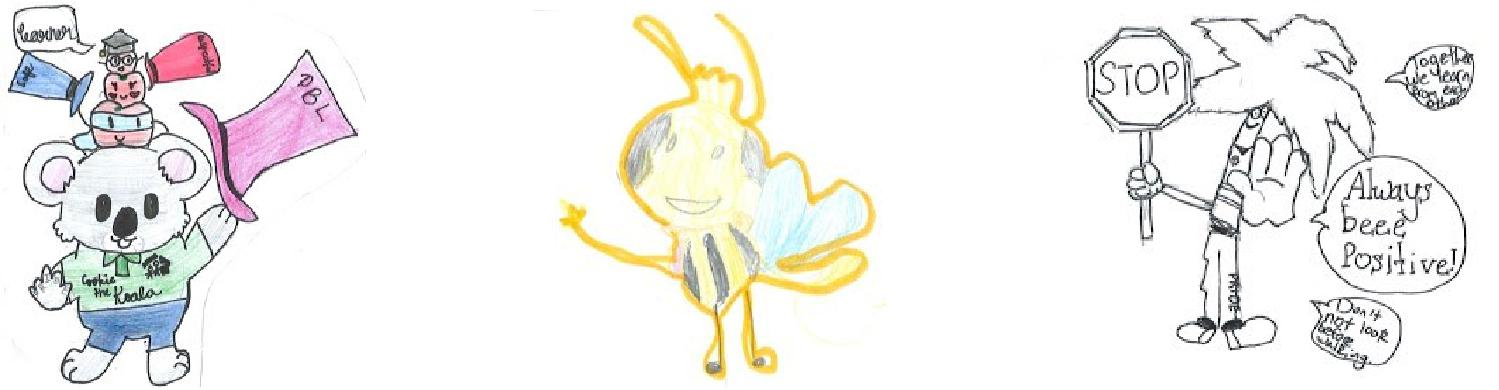 Cookie the Koala	PBL Bee	The Palmerston TreeEnjoy your weekend,Matt GowenTogether, we learn from each otherPalmerston PostBOOK CLUBIssue 6 closes Friday Week 7 (7 September).Please ensure all orders are placed in the Boomerang Box, in front office foyer.Please check to ensure all orders placed in the box include the following:Child’s Name, a contact phone number, correct money, and the books that are required are indicated on the order form.The books can take up to 2 weeks to be received and delivered out to classes after the deadline.Thanks,EdwinaWORKING WITH VULNERABLE PEOPLE CARDJust a reminder, to families, we support the ACT Government Policy in safeguarding our students by complying with the Working with Vulnerable People (WWVP process). We ask our parents/carers who volunteer regularly in our school to apply for the WWVP card.The WWVP Act requires those who work or volunteer with vulnerable people to have a background check and be registered. The process is very simple to apply for a WWVP registration card follow these three easy steps.Complete a WWVP application for registration (online)Attend an Access Canberra Service Centre located at Belconnen, Gungahlin, Tuggeranong or Woden to provide proof of your identity and have your photo taken.Receive your WWVP registration card by post after access Canberra has assessed yourapplication.When you have your card, drop into the front office show us and we will keep a photocopy of it.Together, we learn from each otherPalmerston PostUPCOMING EVENTSPreschool (Cranky, Hungry & Sleepy) Father’s Day - Stay & PlayDate: Friday 31 AugustLocation: Palmerston Preschool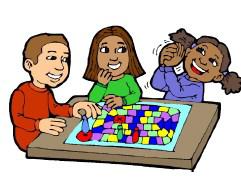 K-Yr6 Father’s Day Breakfast & Maths Games & StallDate: Friday 31 AugustLocation: On the blacktop & in PoDsYr5/6 Think U Know Cyber SafetyDate: Monday 3 September 2018Location: Palmerston District PrimaryThink U Know Cyber Safety Parent Information SessionDate: 5:30-7:00pm Tuesday 4 September 2018Location: Multipurpose Building (CAP PoD), Palmerston PrimaryChristian EducationDate: Wednesday 5 September 2018Location: Hall, Palmerston PrimaryOur teaching theme for 2018 is HORRIBLE HISTORY - FANTASTIC FUTURE. We will learn about four people from Old Testament Bible history who had a ‘horrible’ time… but who God used to be heroes and leaders. We are teaching the song ‘God’s Good All The Time’ by Colin Buchanan.Term 3 will introduce the character of Daniel (in ancient Babylon) and trace his history to Jesus.LSU DreamCricketDate: Thursday 6 September 2018Location: Palmerston District PrimaryP&C “80’s/Neon” DiscoDate: Junior - 6:00-7:15pm, Senior - 7:30-9:00pmFriday 7 September 2018Location: Palmerston District PrimaryParent Maths Information NightDate: 5:30pm Tuesday 11 September 2018Location: Library, Palmerston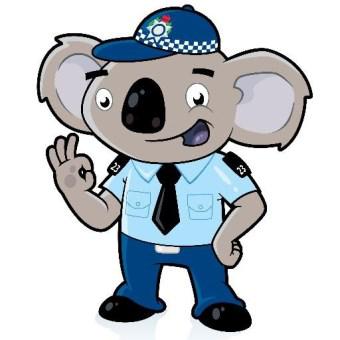 Yr5/6 Constable Kenny - Stay OK for LifeDate: Wednesday 12 September 2018Location: Palmerston District PrimaryTogether, we learn from each otherPalmerston PostPALMERSTON PRIDE AWARDS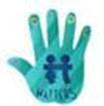 Congratulations to the following students who received a PRIDE Award at assembly on 24 August 2018.PARTICIPATION – becoming involved, “having a go” and cooperating with othersLogan - 3RC	Maddox - 5IH	Cindy - 5DT	Angus - 6AJRESPECT – having respect for self, others and their propertyTrinity - 3/4JL	Laura - 6AJINTEGRITY – being honest, fair, responsible and loyal Ninissa - 6AJDETERMINATION - being persistent and resilientAayan - 3RC	Johanna - 4/5CC	Molly - 4/5CC	Sophie - 3/4JLCohen - 5IH	Tyler - 5DT	Kai - 6AJ	Julien - 6AJWRITING AWARDSSonia - 5DT	Arvand - 5DT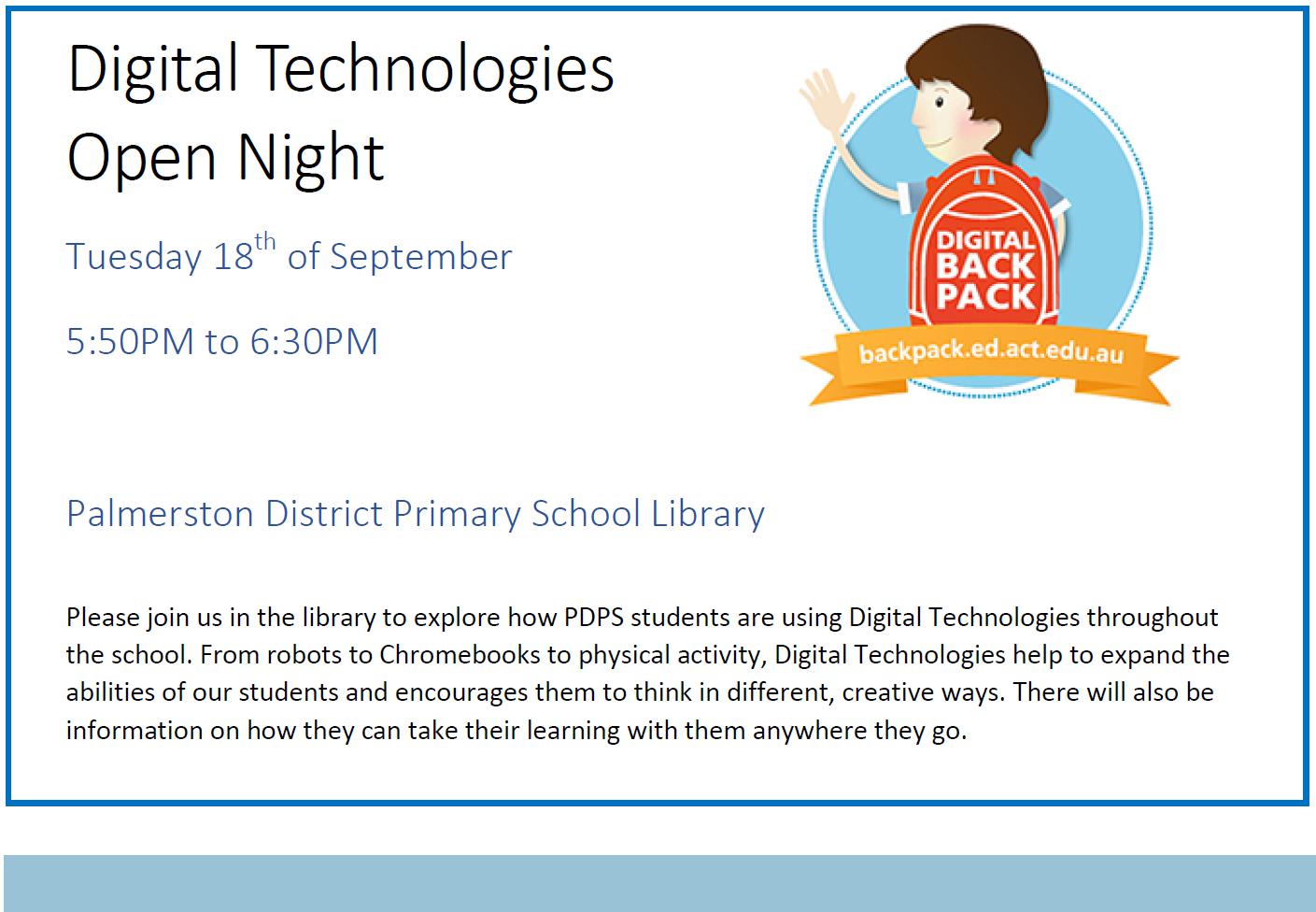 Together, we learn from each otherPalmerston Post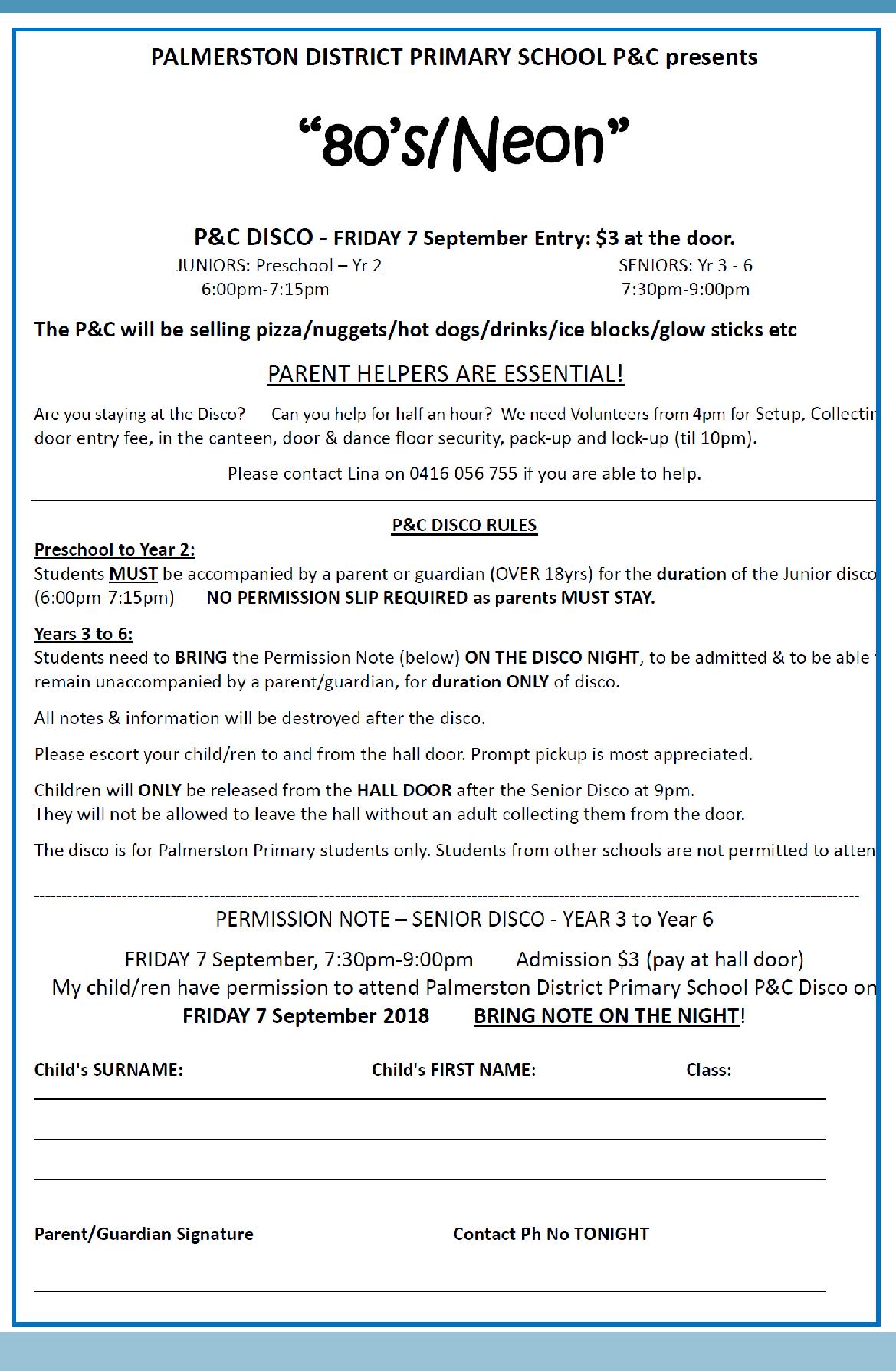 Together, we learn from each otherPalmerston Post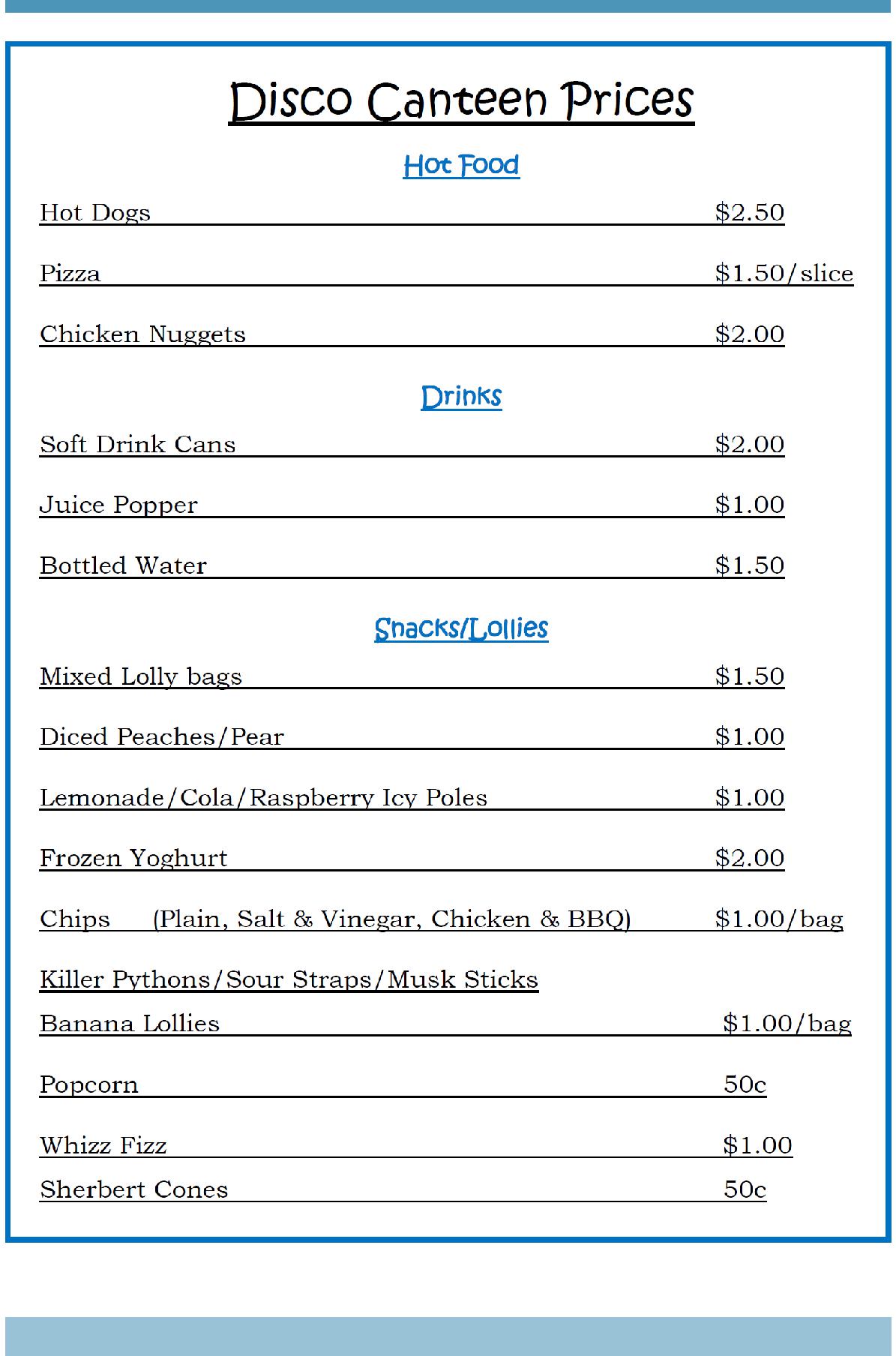 Together, we learn from each otherPalmerston PostSCHOOL INTENTIONS 2019School Leavers 2019We have now reached the time in the year when we begin to look at our school numbers and staffing arrangements for 2019. If your circumstances have changed and your child/ren will not be attending Palmerston District Primary School in 2019 can you please let the front office staff know as soon as possible.My child/ren will not be returning to Palmerston in 2019.Name	ClassLast day at Palmerston:My child/ren will be attending: Another government school in the ACT: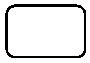  A non-government school in the ACT: Moving out of the ACTForwarding Address:Phone number:Parent’s name:Together, we learn from each otherPalmerston Post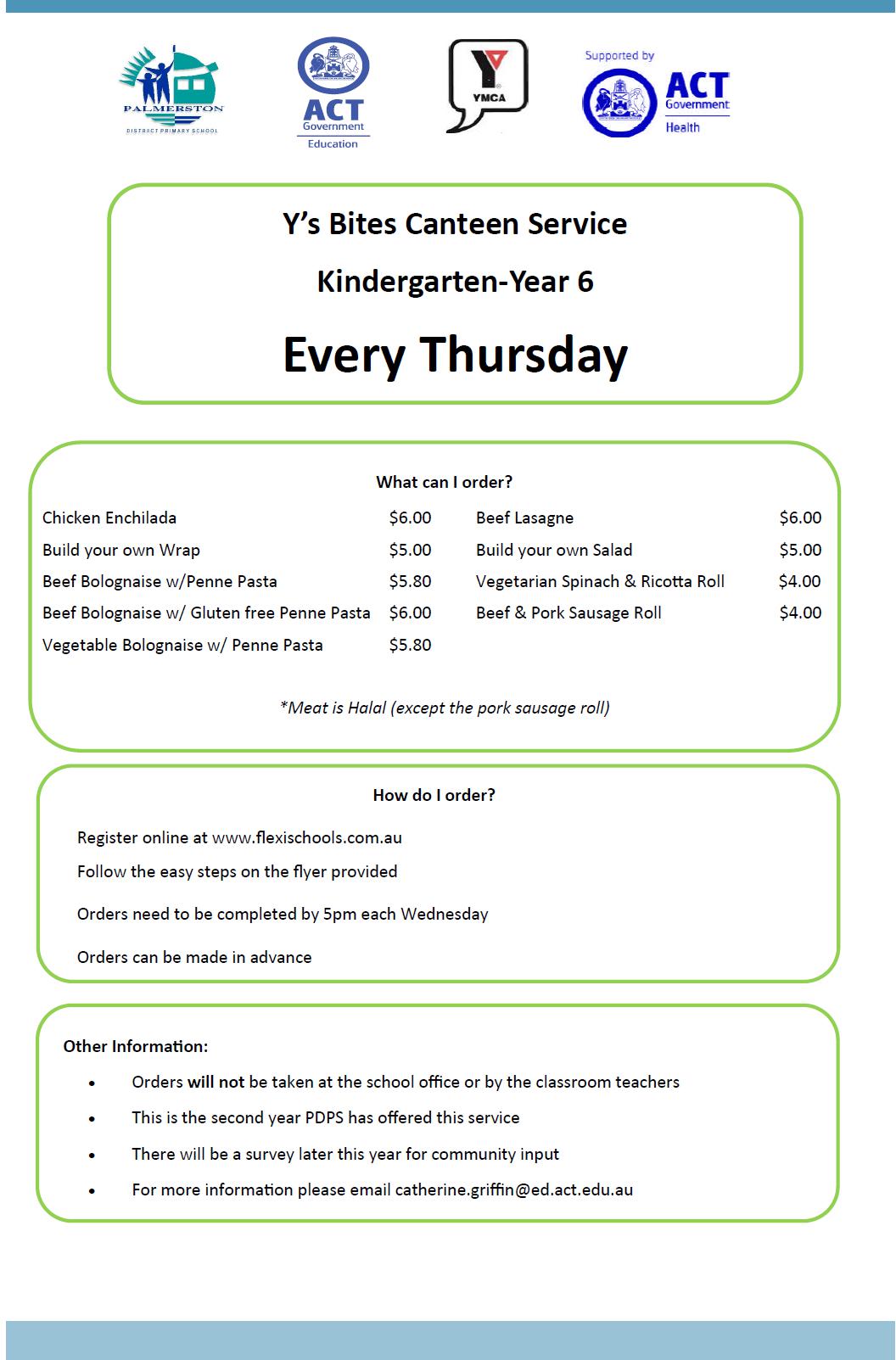 Together, we learn from each otherPalmerston Post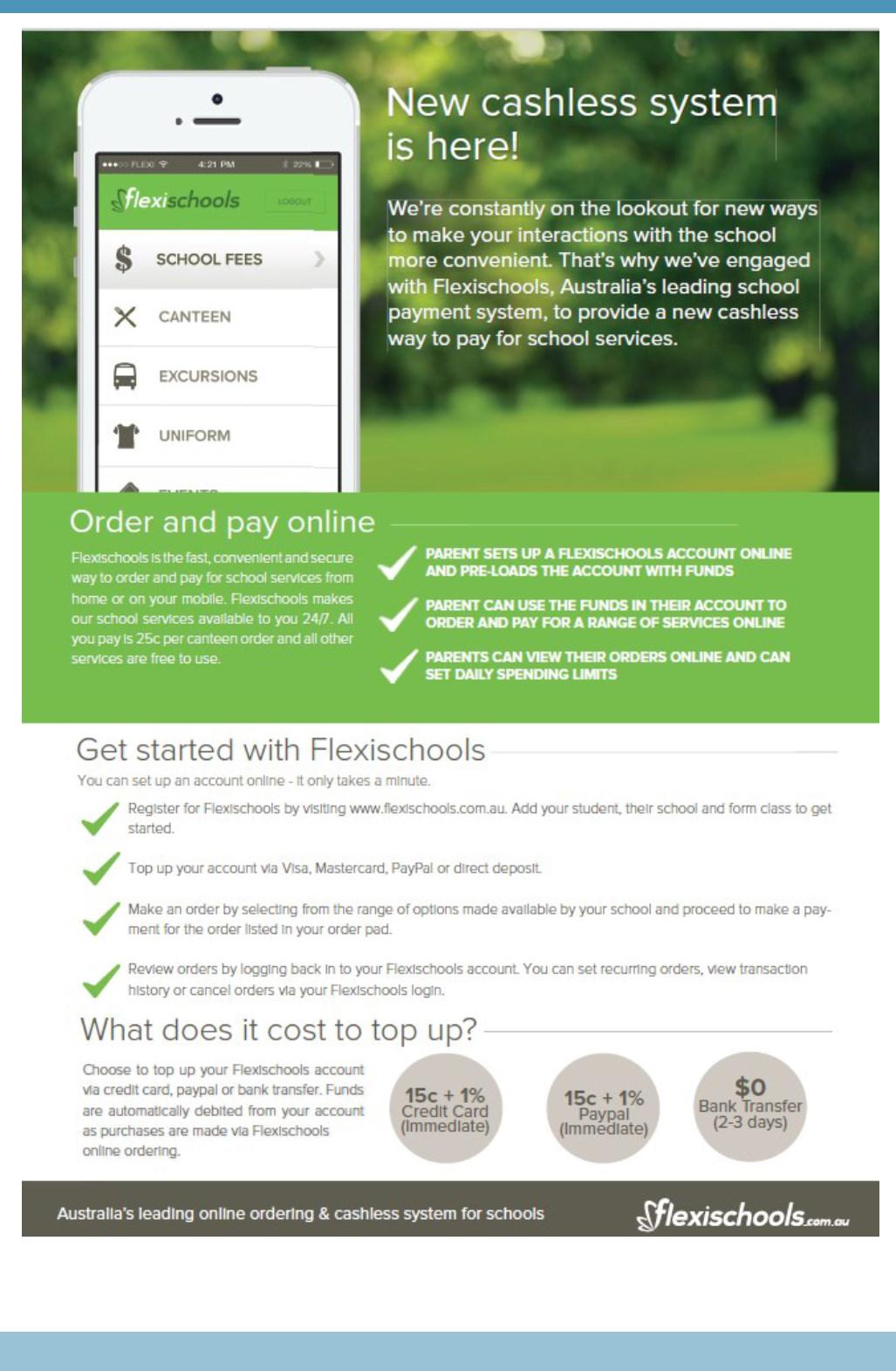 Together, we learn from each otherPalmerston Post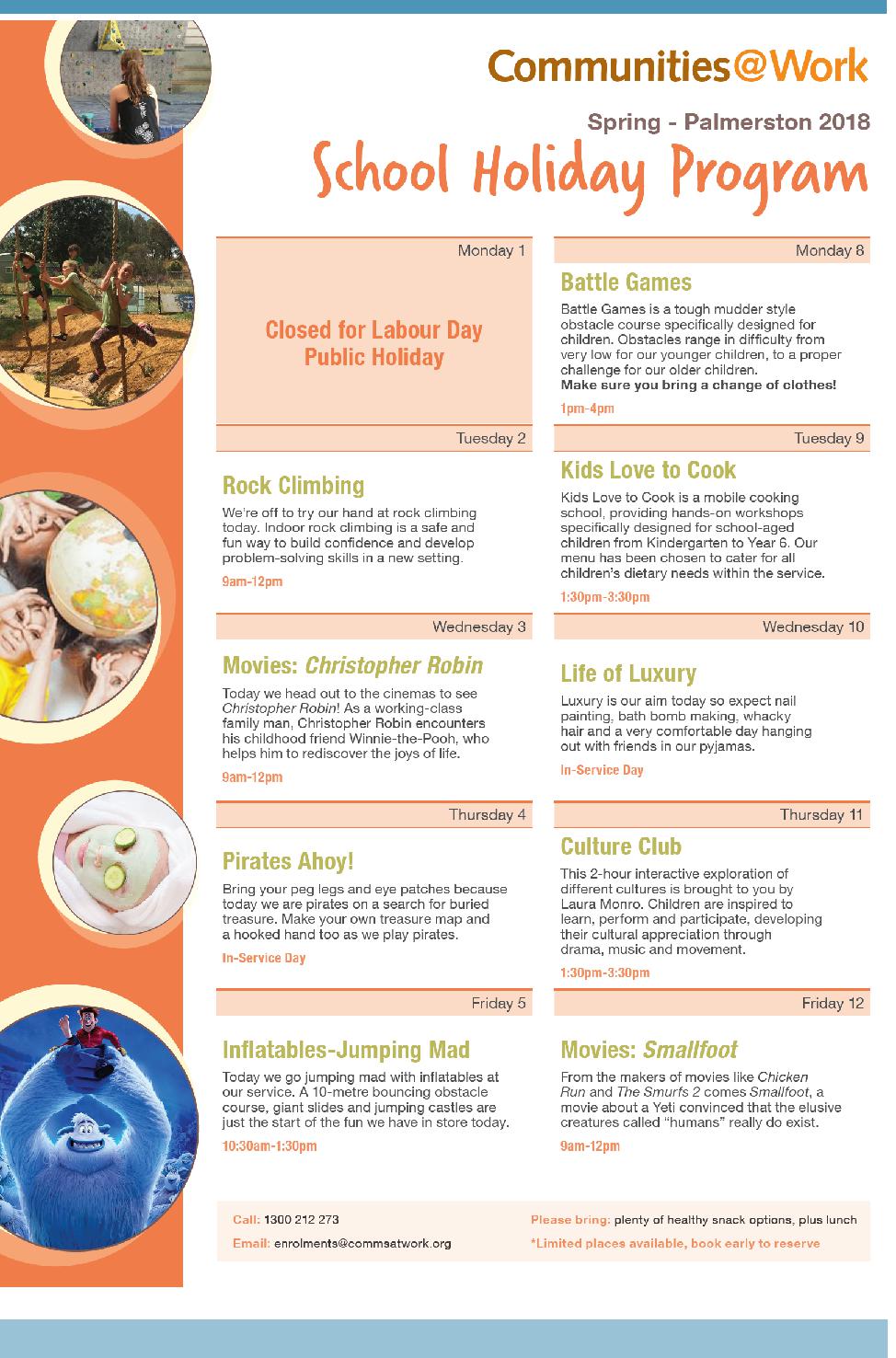 Together, we learn from each otherPalmerston Post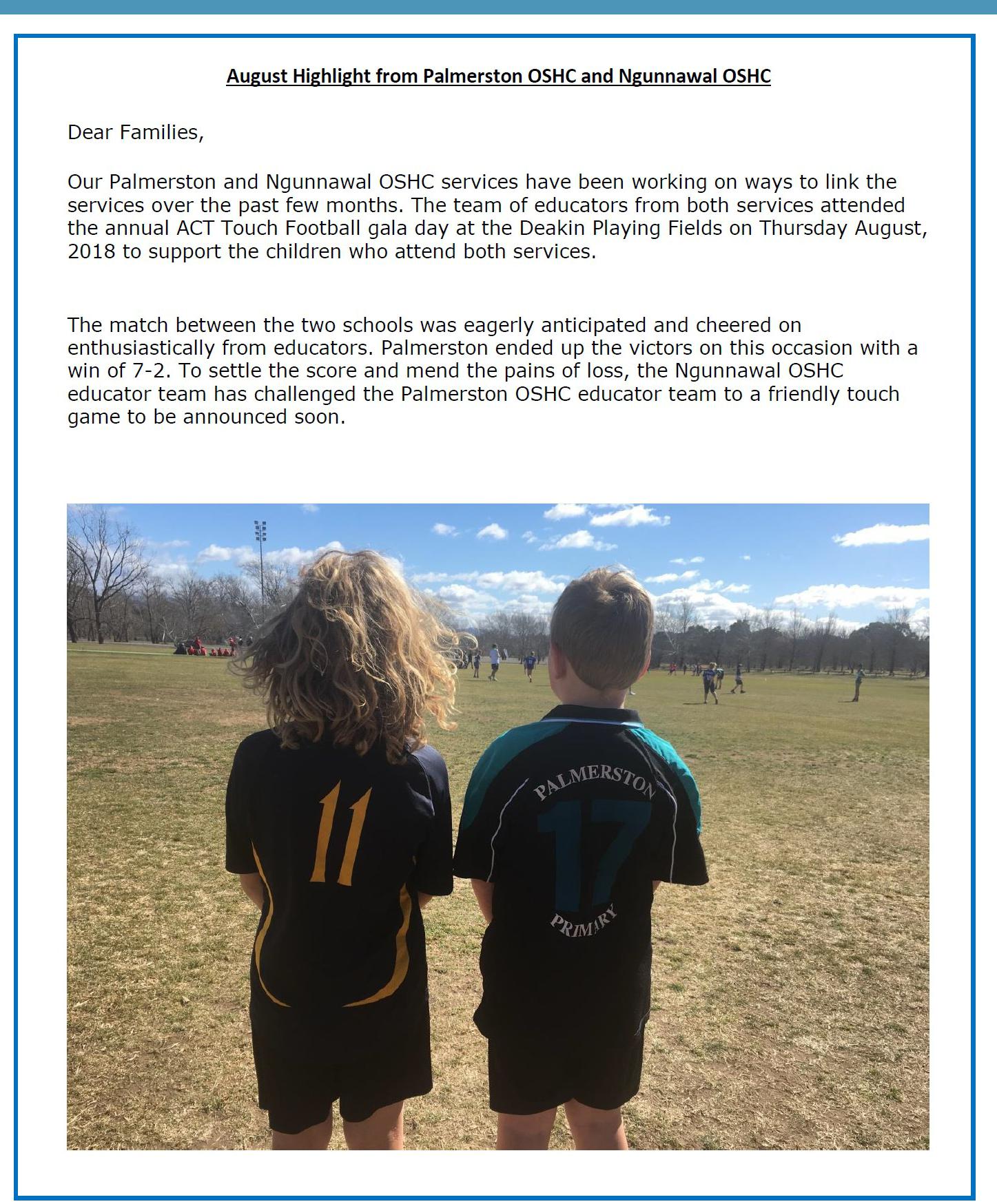 Together, we learn from each otherPalmerston Post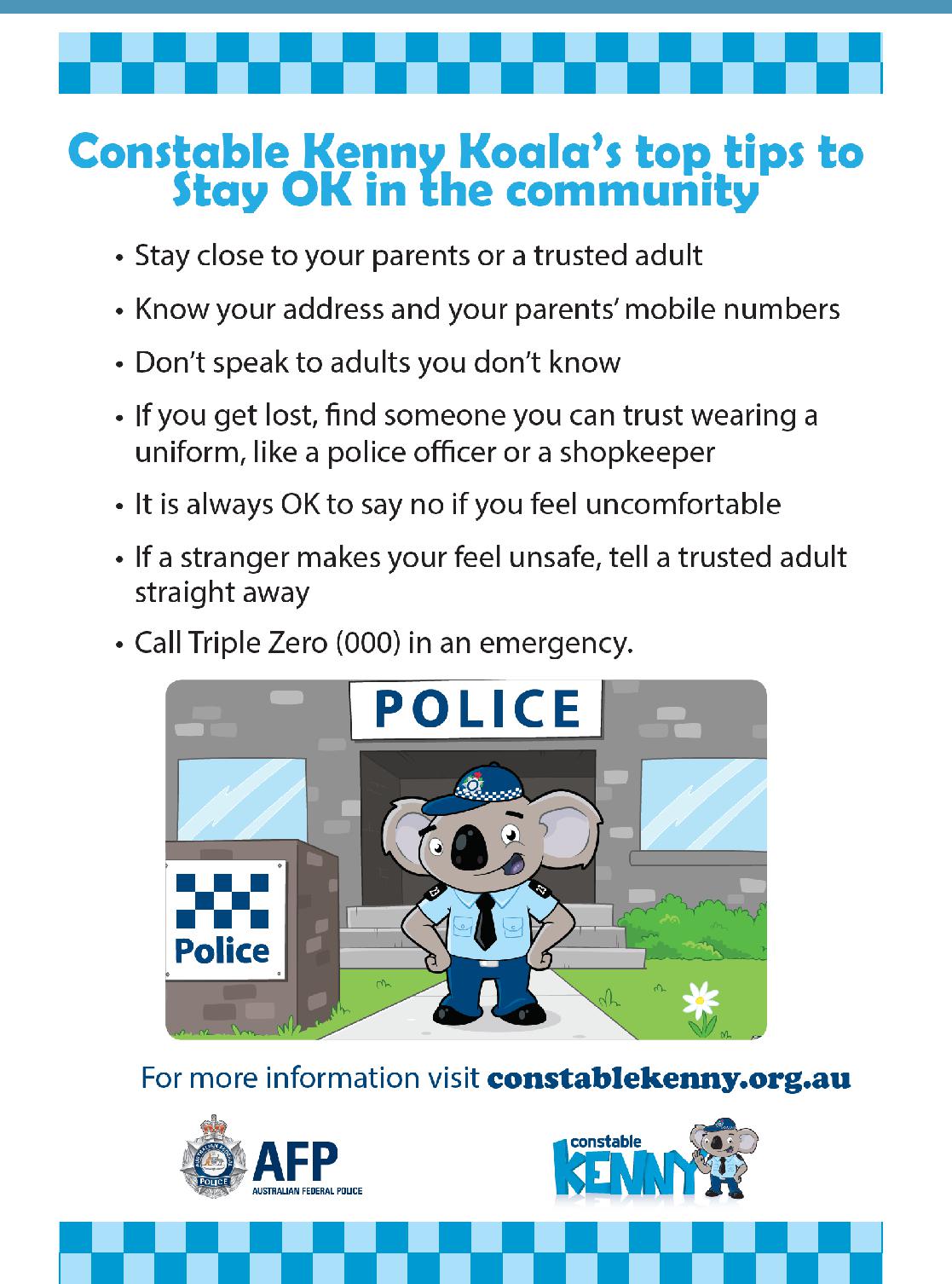 Together, we learn from each other31 AugFather’s Day CelebrationsFather’s Day Celebrations7 SepJunior - 1HD & 1AEJunior - 1HD & 1AEDATES TO REMEMBER:DATES TO REMEMBER:31 AugP/S Father’s Day Stay & PlayP/S Father’s Day Stay & Play31 AugK-Yr6 Father’s Day BreakfastK-Yr6 Father’s Day Breakfast& maths games & stall& maths games & stall3 SepYr5/6 Think U Know - CyberYr5/6 Think U Know - CyberSaftey (students)Saftey (students)4 SepParent Information Session -Parent Information Session -Cyber SafetyCyber Safety5 SepChristian EducationChristian Education6 SepLSU DreamCricket ClinicLSU DreamCricket Clinic7 SepP&C School DiscoP&C School Disco11 Sep5:30pm Parent Maths Info5:30pm Parent Maths InfoNightNight12 SepYr5/6 Constable Kenny - StayYr5/6 Constable Kenny - StayOK for lifeOK for life14 SepMufti Day for Twilight FairMufti Day for Twilight Fair